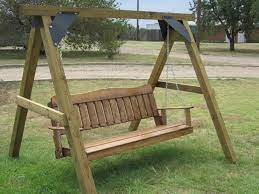 Huśtawka – ławka parkowa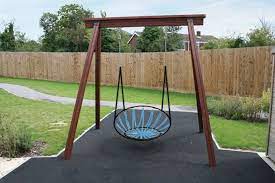 Huśtawka gniazdo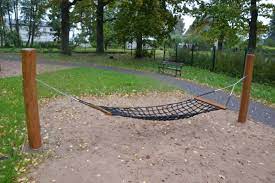 Hamak parkowy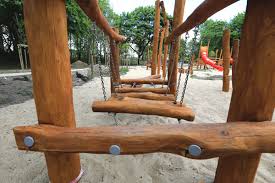 Most wiszacy